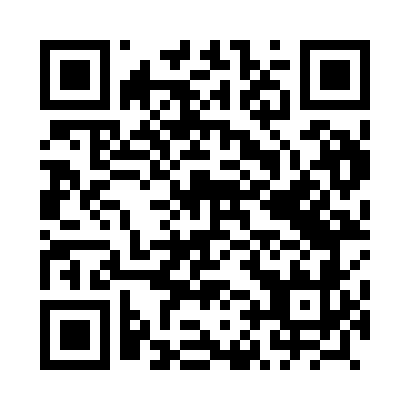 Prayer times for Krzyki, PolandMon 1 Apr 2024 - Tue 30 Apr 2024High Latitude Method: Angle Based RulePrayer Calculation Method: Muslim World LeagueAsar Calculation Method: HanafiPrayer times provided by https://www.salahtimes.comDateDayFajrSunriseDhuhrAsrMaghribIsha1Mon4:296:2712:555:237:259:152Tue4:266:2412:555:247:279:183Wed4:246:2212:555:257:289:204Thu4:216:2012:555:267:309:225Fri4:186:1812:545:277:329:246Sat4:156:1512:545:297:339:267Sun4:126:1312:545:307:359:288Mon4:096:1112:535:317:379:319Tue4:076:0912:535:327:389:3310Wed4:046:0712:535:337:409:3511Thu4:016:0512:535:347:429:3812Fri3:586:0212:525:357:439:4013Sat3:556:0012:525:377:459:4214Sun3:525:5812:525:387:479:4515Mon3:495:5612:525:397:489:4716Tue3:465:5412:515:407:509:5017Wed3:435:5212:515:417:519:5218Thu3:405:5012:515:427:539:5519Fri3:365:4812:515:437:559:5720Sat3:335:4612:505:447:5610:0021Sun3:305:4412:505:457:5810:0222Mon3:275:4112:505:468:0010:0523Tue3:245:3912:505:478:0110:0824Wed3:215:3712:505:488:0310:1025Thu3:175:3612:505:498:0510:1326Fri3:145:3412:495:508:0610:1627Sat3:115:3212:495:518:0810:1928Sun3:085:3012:495:528:0910:2229Mon3:045:2812:495:538:1110:2430Tue3:015:2612:495:548:1310:27